.Intro: 32 counts from first heavy beat in music (app. 11 secs. into track). Weight on L foot*2 Restarts: On wall 3 (starts at 12:00), after 48 counts, now facing 12:00. On wall 5 (starts at 6:00), after 32 counts, now facing 6:00[1 – 8] Step touch R and L, R chasse ¼ R, sweep[9 – 16] L jazz box back, hold, R jazz box ¼ R, hold[17 – 24] L lock step fwd, hold, step turn step, hold[25 – 32] Cross, side rock cross, side L, swivel R heel toe heel* Restart here on wall 5, facing 6:00[33 – 40] Monterey ¼ R, Monterey ¼ R[41 – 48] R scissor step, hold, turn turn cross, hold* Restart here on wall 3, facing 12:00[49 – 56] 1/8 R into R step lock step, hold, step turn step, hold[57 – 64] L full turn step, hold, run LRL, holdOPTION: rather than running fwd L R L you can do a R full turn step stomping L fwd on count 7 - 7:30Start againEnding : Music fades out at the end of wall 8. Finish the wall and you’ll automatically end at 12:00Contact: niels@love-to-dance.dk - www.love-to-dance.dkLittle Liza Jane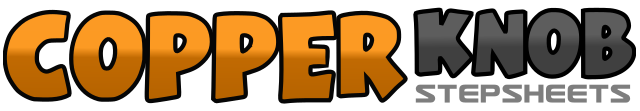 .......Count:64Wall:2Level:Improver.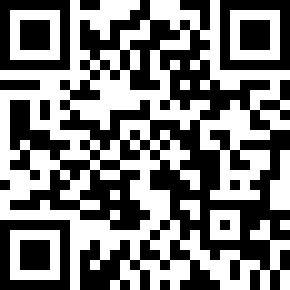 Choreographer:Niels Poulsen (DK) - June 2015Niels Poulsen (DK) - June 2015Niels Poulsen (DK) - June 2015Niels Poulsen (DK) - June 2015Niels Poulsen (DK) - June 2015.Music:Liza Jane - Vince Gill : (iTunes, amazon)Liza Jane - Vince Gill : (iTunes, amazon)Liza Jane - Vince Gill : (iTunes, amazon)Liza Jane - Vince Gill : (iTunes, amazon)Liza Jane - Vince Gill : (iTunes, amazon)........1 – 4Step R to R side (1), touch L next to R (2), step L to L side (3), touch R next to L (4) 12:005 – 8Step R to R side (5), step L next to R (6), turn ¼ R stepping R fwd starting to sweep L fwd (7), finish L sweep fwd (8) 3:001 – 4Cross L over R (1), step back on R (2), step back on L (3), Hold (4) 3:005 – 8Cross R over L (5), step back on L (6), turn ¼ R stepping R to R side (7), Hold (8) 6:001 – 4Step L fwd (1), lock R behind L (2), step L fwd (3), Hold (4) 6:005 – 8Step R fwd (5), turn ½ L onto L foot (6), step R fwd (7), Hold (8) 12:001 – 4Cross L over R (1), rock R to R side (2), recover on L (3), cross R over L (4) 12:005 – 8Step L to L side (5), swivel R heel L (6), swivel R toes L (7), swivel R heel next to L foot (8)1 – 4Point R to R side (1), turn ¼ R stepping R next to L (2), point L to L side (3), step L next to R (4) 3:005 – 8Point R to R side (5), turn ¼ R stepping R next to L (6), point L to L side (7), step L next to R (8) 6:001 – 4Step R to R side (1), step L behind R (2), cross R over L (3), Hold (4) 6:005 – 8Turn ¼ R stepping L back (5), turn ¼ R stepping R to R side (6), cross L over R (7), Hold (8)1 – 4Turn 1/8 R stepping R fwd (1), lock L behind R (2), step R fwd (3), Hold (4) 1:305 – 8Step L fwd (5), turn ½ R onto R (6), step L fwd (7), Hold (8) 7:301 – 4Turn ½ L stepping back on R (1), turn ½ L stepping fwd on L (2), step R fwd (3), Hold (4) 7:305 – 8Run L fwd (5), run R fwd (6), run L fwd (7), Hold (8) OBS! Turn 1/8 L to start the dance again  …